SõrmusemängLaske sõrmus liikuda, nii kui kätkis kiikuda, laske sõrmus liikuda, nii kui kätkis kiikuda. Ole aga hoolas otsima, ole kärme katsuma, ole aga hoolas otsima, ole kärme katsuma. Lähkma- Saunametsa külaselts MTÜLähkma külaSurju vald86407 PärnumaaE-post: kadriaija@hot.eeTel: 5167650LÄHKMA-SAUNAMETSAKÜLASELTS MTÜKOOS OSAVAKS JA TARGAKS26.- 28. juuni 2012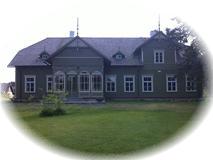 Osalejate nimekiri: AnetteAnnabelErikGeorgGreeteHenriJassKatariinaKristoKärtLauraLiisamariMarttiMatthiasMirtelKava: 26. juunikell 10 pilliõpe- väikekannel, parmupill, kitarr, akordion, löökpillid jm kell 13 lõunasöök kell 14 paadiralli Surju järvelkell 18 õhtusööksaun, kinoööbimine 27. juunihommikusöökkell 10 pilliõpemeisterdaminekell 13 lõuna kell 14- köitega ronimine kell 18- grillimine kino, popkornööbimine28. juuni9.00 väljasõit HaapsalluLihula linnus, Kasari jõe sild, Haapsalu linnus, mänguväljak, promenaadVäikekannel on kahtlemata kõige vanem keelpill Eestis. Selle vanuseks arvatakse olevat paar tuhat aastat. Väikekannel õõnestati peamiselt ühest puust (harilikult kuusest), kaeti õhukese kõlalauaga. Keeled valmistati varasemal ajal hobusesabajõhvidest või lambasooltest, hiljem ka metallist.Parmupill on arvatavalt üks vanemaid muusikainstrumente maailmas. Kuigi pill on pärit Aasiast on see kujunenud rahvuspilliks üle maailma paljudes riikides, kaasaarvatud Eestis. Parmupillid on valmistatud metallist või bambusest. Pilli mängimiseks pannakse parmupill suhu hammaste vahele ning heli tekitamiseks tõmmatakse sõrmega pilli läbivat metallkeelt.Kitarr on keelpill. Enamasti on kitarril 6 keelt. Kitarr koosneb kerest ning selle külge kinnituvast kaelast. Kitarrid jaotatakse akustilisteks, elektroakustilisteks ning elektrikitarrideks.Akordion on käeshoitav lestkeeltega pill, kus heli tekitavad häälestatud teraslehekesed, mis võnguvad kui lõõtsad suruvad õhu nende vahelt läbi. Paremal pool lõõtsa on klaviatuur või nupuread, vasakul pool nupuread bassinootide ja -akordide mängimiseks. 